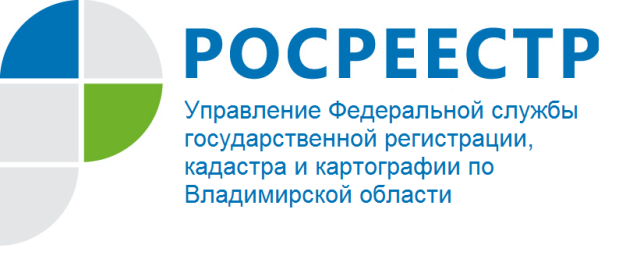 ПРЕСС-РЕЛИЗУправление Росреестра по Владимирской области информируето проведении прямой телефонной линии на тему: «Погашение регистрационной записи об ипотеке»Управление Росреестра по Владимирской области информирует о том, что       25 мая 2022 года будет проводиться прямая телефонная линия с населением города Владимира и Владимирской области на тему: «Погашение регистрационной записи об ипотеке».На вопросы граждан ответит главный специалист-эксперт Ковровского отдела - Сорокина Надежда Юрьевна.Время проведения прямой телефонной линии: с 10:00 до 12:00 часов.Свои вопросы Вы можете задать по телефону: 8(49248) 2-12-08.Материал подготовлен Управлением Росреестра по Владимирской областиКонтакты для СМИУправление Росреестра по Владимирской областиг. Владимир, ул. Офицерская, д. 33-аОтдел организации, мониторинга и контроля(4922) 45-08-29(4922) 45-08-26